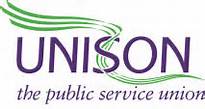 Yorkshire Ambulance BranchNumber 10, 10th September 18UNISON Weekly UpdateEnd of Shift OvertimeUNISON YAS Branch has raised with the Trust the unacceptable levels of enforced end of shift overtime; The ambulance service more than any other staff group within the NHS is currently subject to unacceptable levels of end of shift overtime, far more than our members should have to endure. It has now become ‘the norm’ to be forced to work over and above our expected hours, the impact of which is totally unacceptable. Members are increasingly seeing that finishing late is now, more than ever, affecting their personal life and their own health and wellbeing.This is not a new issue, but enough is enough. We need a system that changes the current ‘norm’ and flips it round to end of shift overtime being the exception rather than the rule. The benefits are there for all to see, not only for our members, but for the public of Yorkshire. A strong approach to end of shift overtime could potentially put back over two million pounds (not including TOIL) into the system in order to improve delivery of patient care. UNISON will be meeting with the Trust to try and come up with a satisfactory solution to this issue as a priority, any suggestions or proposals will be put forward to members before any prior agreement is made.To continue to receive UNISON YAS Branch information please;          subscribe to our website www.uyab.co.uk enter your chosen email address into the ‘subscribe’ section (at the bottom of the page) You will receive a verification email to activate the feedburner subscription**Please note, those who subscribed with a @yas.nhs.uk account will need to re-subscribe**. Other ways to contact us or keep in touch with developments are - Follow us on Facebook – Unison Yorkshire Ambulance BranchFollow us on Twitter @Unison YAB             Email us – yas.unison@nhs.net